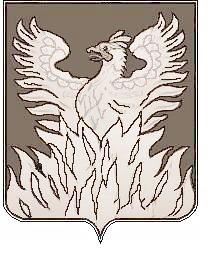 Администрациягородского поселения ВоскресенскВоскресенского муниципального районаМосковской областиП О С Т А Н О В Л Е Н И Еот 01.04.2016 №62О внесении изменений в муниципальную программугородского поселения Воскресенск «Развитие ифункционирование дорожно-транспортногокомплекса на 2015-2019 годы»В соответствии с  Федеральным законом от 06.10.2003 №131-ФЗ «Об общих принципах организации местного самоуправления в Российской Федерации», «Бюджетным кодексом Российской Федерации» и в соответствии с Постановлением администрации городского поселения Воскресенск Воскресенского муниципального района Московской области от  25.09.2015  № 269 «Об утверждении Порядка разработки и реализации муниципальных программ городского поселения Воскресенск Воскресенского муниципального района Московской области», ПОСТАНОВЛЯЮ:1. Внести в муниципальную программу городского поселения Воскресенск «Развитие и функционирование дорожно-транспортного комплекса на 2015-2019 годы» (далее – Программа), утвержденную постановлением администрации городского поселения Воскресенск Воскресенского муниципального района от 24.10.2014 № 607 (с изменениями внесенными Постановлением администрации городского поселения Воскресенск от 09.02.2015  № 21, 05.05.2015 № 137, 08.07.2015 № 191, 17.08.2015 №234, 21.09.2015 № 266, 06.10.2015 №278, 22.01.2016 № 13, 21.03.2016 № 52) следующие изменения:1.1.  В Приложении № 2 к Программе:1.1.1. Приложение № 3 «Перечень дорог общего пользования  и дворовых территории многоквартирных домов, проездов к дворовым территориям многоквартирных домов населенных пунктов,  планируемых отремонтировать в 2015-2019 годы» подпрограммы «Обеспечение капитального ремонта и ремонт автомобильных дорог общего пользования, дворовых территорий многоквартирных домов, проездов к дворовым территориям многоквартирных домов на территории городского поселения Воскресенск 2015-2019 годы»  изложить в новой редакции согласно приложению № 1 к настоящему постановлению2. Начальнику управления по социальным коммуникациям  и организационным вопросам  О.В. Севостьяновой обеспечить размещение постановления на официальном сайте городского поселения Воскресенск и в Воскресенской районной газете «Наше слово».3. Постановление вступает в силу с момента подписания.4. Контроль за исполнением настоящего постановления возложить на заместителя главы администрации городского поселения Воскресенск  А.Е Баранова.Первый заместитель главы администрациигородского поселения Воскресенск                                                            	 М.Г. КривоноговПриложение №1к постановлению№62 от 01.04.2016Приложение №3к  подпрограмме «Обеспечение капитального ремонта и ремонт автомобильных дорог общего пользования, дворовых территорий многоквартирных домов, проездов к дворовым территориям многоквартирных домов на территории городского поселения Воскресенск 2015-2019 годы»Переченьдорог общего пользования  и дворовых территории многоквартирных домов, проездов к дворовым территориям многоквартирных домов населенных пунктов,  планируемых отремонтировать в 2015-2019 годы№ п/п№ п/пНаименование направления расходования средств, наименование объектовХарактер работ Мощность, м2 Срок исполнения мероприятияДороги общего пользования11ул.Дивочкина  ремонт5000 201522ул.Вишневая ( д.Маришкино)ремонт 2 388201633ул.Титоваремонт2100201544ул.Титоваремонт2500201755ул.1 Фетровая  ремонт2200201666ул.2-я Фетроваяремонт1690201677ул.Пролетарская ремонт 2975201588ул. Радонежская ремонт3700201699ул.Весенняяремонт2 06820161010ул.Охотничья ( д.Хлопки )ремонт 278020151111ул.Цветочная ( д.Хлопки)ремонт221220161212ул.Куйбышеваремонт705020151313ул.Куйбышева ( тротуар)ремонт15020151414ул.Калининаремонт772020151515ул.Монтажнаяремонт270520151616ул.Рабочая (тротуар)вновь42020151717ул.Рабочая (разворотная площадка)вновь50020161818ул.Некрасоваремонт140020151919ул.Рабочая ( част.сектор Коммуны)ремонт 90542016-20172020ул.Советская ( д.Чемодурово)ремонт 40322016-20172121ул.Заводская ремонт 210020162222ул.Колыберевскаяремонт5000 2016-20172323ул.Лопатинскаяремонт  34002016-20172424ул. Первомайскаяремонт175520162525ул.Тополиная- тротуарремонт2002016-20172626ул.Ломоносоваремонт66002016-20172727ул.Гиганта	ремонт240020162828ремонт пешеходного моста через реку Москва по ул. Лермонтоваремонт250020162929ул.Спартака ремонт441,520163030ул.Медицинскаяремонт3 52820163131переулок Рудничныйремонт127220163232ул.Герценаремонт600020163333ул. Солнечная (Чемодурово)ремонт370020163434ул.Каганаремонт2011020163535ул.Новлянскаяремонт579020163636ул.Энгельсаремонт963020163737ул.Западнаяремонт1007020163838ул.Мичуринаремонт300020163939ул.Коломенскаяремонт458520164040ул.Заводскаяремонт210020164141ул.Андреса (разворотная площадка)вновь5002016Расширение парковочного пространства11автомобильная дорога ул.Гаражнаяремонт250201622автомобильная дорога ул.Быковскогоремонт350201633автомобильная дорога ул.Железнодорожнаяремонт500201644автомобильная дорога ул.Московскаяремонт250201655автомобильная дорога ул.Доктороваремонт500201666автомобильная дорога ул.Гражданскаяремонт500201677автомобильная дорога ул.Калининаремонт500201688автомобильная дорога пер.Физкультурныйремонт300201699автомобильная дорога ул.Первостроителейремонт50020171010Проезд МРЭО (для грузового транспорта)ремонт150020161111автомобильная дорога ул.Киселева ремонт35020161212автомобильная дорога ул.Центральнаяремонт35020161313автомобильная дорога ул.Зелинскогоремонт40020161414автомобильная дорога ул.Вокзальнаяремонт1 0002016Ремонт остановок11автомобильная дорога ул.Западная (1 ед.)ремонт59201522автомобильная дорога ул.Колыберевская ( 2ед.)ремонт117201533автомобильная дорога ул.Суворова ( 2ед.)ремонт117201544автомобильная дорога ул.Чапаева (1 ед.)ремонт592015Устройство и ремонт тротуаров11ул. Осипенко до ул.Ломоносова (МОУ СОШ №11)ремонт1700201622ул.Колыберевская (ул.Московская до ул.Ачкасовская)ремонт495201633ул.Колыберевская от моста к ост."Медведка»ремонт315201644 ул.Рабочая (от магазина «5» до детской площадки)ремонт420201655ул.Колинаремонт5302016Дворовые территории многоквартирных домов, проездов к дворовым территориям многоквартирных домов населенных пунктов Дворовые территории многоквартирных домов, проездов к дворовым территориям многоквартирных домов населенных пунктов 11ул.Ломоносова д.85, Крылова д.2ул.Ломоносова д.85, Крылова д.2ремонт350201522ул.Победы д.16-18ул.Победы д.16-18ремонт800201733ул. Советская д.11/15, Октябрьская д.13ул. Советская д.11/15, Октябрьская д.13ремонт1500201544ул.Стандартная д.7,8; Пионерская д.6; Железнодорожная д.8,10,; Октябрьская д.26ул.Стандартная д.7,8; Пионерская д.6; Железнодорожная д.8,10,; Октябрьская д.26ремонт1700201555проезд ул.Калинина 54 проезд ул.Калинина 54 ремонт531,5201566ул. Лермонтова д.1ул. Лермонтова д.1ремонт1300201577пер.Зеленый д.1 пер.Зеленый д.1 ремонт350201588ул.Карла Маркса д.26,28; Ленинская д.25ул.Карла Маркса д.26,28; Ленинская д.25ремонт2000201599ул.Ленинская д.19 а; Карла Маркса д.14ул.Ленинская д.19 а; Карла Маркса д.14ремонт150020151010ул.Задорожная д.32,34ул.Задорожная д.32,34ремонт70020151111ул.Монтажная, д.6,8,10,12ул.Монтажная, д.6,8,10,12ремонт250020151212ул.Центральная ( у сбербанка) парковка и тротуар во двореул.Центральная ( у сбербанка) парковка и тротуар во дворе13020171313ул.Центральная д.4-6 ( парковка в щебне)ул.Центральная д.4-6 ( парковка в щебне)ремонт5020151414пер.1-й Школьный д.2а, 6а,6бпер.1-й Школьный д.2а, 6а,6бремонт90020151515ул.Победы, д.10,12,14ул.Победы, д.10,12,14ремонт107020151616ул.Западная, д.11ул.Западная, д.11ремонт25020161717проезд ул.Калинина 50/2 проезд ул.Калинина 50/2 ремонт51520151818ул.Ленинская д.25; Карла Маркса д.26;28ул.Ленинская д.25; Карла Маркса д.26;28ремонт58020151919ул.Дзержинского д. 2 (парковка)ул.Дзержинского д. 2 (парковка)ремонт20020152020ул.Колыберевская д. 4 (парковка)ул.Колыберевская д. 4 (парковка)ремонт13020152121ул.Спартака д.22а,;28;20аул.Спартака д.22а,;28;20аремонт202520152222ул.Коломенская  д. 8 проездул.Коломенская  д. 8 проездремонт46420152323благоустройство вблизи СОШ №1благоустройство вблизи СОШ №1ремонт243020152424проезд от д. 3  ул.Зелинского к д.10 ул.Каганапроезд от д. 3  ул.Зелинского к д.10 ул.Каганаремонт2 70020162525ул. Андреса, д.9, д.11ул. Андреса, д.9, д.11ремонт38020152626ул.Комсомольская д.6ул.Комсомольская д.6ремонт12020152727тротуар по ул. Комсомольская вдоль ДС №30тротуар по ул. Комсомольская вдоль ДС №30ремонт39420162828ул.Центральная д.34, парковкаул.Центральная д.34, парковкаремонт28020152929проезд к дому №26 ул.Менделеевапроезд к дому №26 ул.Менделееваремонт80020153030тротуар по ул.Зелинского д.5втротуар по ул.Зелинского д.5времонт10520153131тротуар - от д. 112 ул.Рабочая  к д.109 ул.Ломоносоватротуар - от д. 112 ул.Рабочая  к д.109 ул.Ломоносоваремонт37520173232тротуар по ул. Московской д.2втротуар по ул. Московской д.2времонт7520153333парковка и дорога по ул. Московской д.1парковка и дорога по ул. Московской д.1ремонт59520153434ул. Белинского, д. № 18,ул.40 лет Октября, д. № 119,21,23,25,ул. Белинского, д. № 18,ул.40 лет Октября, д. № 119,21,23,25,ремонт4 547,020163535г.Воскресенск, ул. Западная, д. № 1;2;3,ул.Энгельса, д. № 13;15;17г.Воскресенск, ул. Западная, д. № 1;2;3,ул.Энгельса, д. № 13;15;17ремонт3 250,020163636ул. Победы, д. № 21;17;15,ул.Менделеева, д. № 10;8;пер. Физкультурный, д. № 4;6;2/13ул. Победы, д. № 21;17;15,ул.Менделеева, д. № 10;8;пер. Физкультурный, д. № 4;6;2/13ремонт3 245,020163737ул. Победы, д. № 19;23;33;27;29;35/1, ул.Менделеева, д. № 12;14;16;18;20;22; 26;28;30ул. Победы, д. № 19;23;33;27;29;35/1, ул.Менделеева, д. № 12;14;16;18;20;22; 26;28;30ремонт2 809,020163838пер.1-й Школьный, д. № 1,ул.Некрасова, д. № 18;16;14;пер. 2-й Школьный, д. № 4пер.1-й Школьный, д. № 1,ул.Некрасова, д. № 18;16;14;пер. 2-й Школьный, д. № 4ремонт1 282,520163939ул.Московская, д. № 25;27, пер.2-й Школьный, д. № 1;2;3; ул.Некрасова, д. № 20;22;24;26;28;30;32;34;36; ул.Московская, д. № 25;27, пер.2-й Школьный, д. № 1;2;3; ул.Некрасова, д. № 20;22;24;26;28;30;32;34;36; ремонт2 709,520164040ул. Комсомольская, д. № 7а;11а;11ул. Комсомольская, д. № 7а;11а;11ремонт1 576,020164141ул. Мичурина, д. № 3;7а;5а;9а;9;7, ул.Беркино, д. № 34;35;36ул. Мичурина, д. № 3;7а;5а;9а;9;7, ул.Беркино, д. № 34;35;36ремонт1 822,020164242ул.Ломоносова, д. № 107;107а,109,111,111аул.Ломоносова, д. № 107;107а,109,111,111аремонт4 090,020164343ул.Ломоносова, д. № 102; ул.Калинина, д. № 57,56,55,54ул.Ломоносова, д. № 102; ул.Калинина, д. № 57,56,55,54ремонт2 404,020164444ул.Ломоносова, д. № 92,94,96,68; ул.Калинина, д. № 51,52,53ул.Ломоносова, д. № 92,94,96,68; ул.Калинина, д. № 51,52,53ремонт1 470,020164545ул.Фурманова, д. № 2,3,4,6,10,12,14,16; ул.Ачкасовская, д. № 3,1,2ул.Фурманова, д. № 2,3,4,6,10,12,14,16; ул.Ачкасовская, д. № 3,1,2ремонт4 234,020164646ул.Московская, д. № 19,17,15,1, ул.Колыберевская, д. № 2,4ул.Московская, д. № 19,17,15,1, ул.Колыберевская, д. № 2,4ремонт2 230,020164747ул.Быковского, д. № 66,74,68,80ул.Быковского, д. № 66,74,68,80ремонт2 515,020164848ул.Быковского, д. № 56,54ул.Быковского, д. № 56,54ремонт1 327,520164949 ул.Центральная, д. № 1,3,7,5,ул.Маркина, д. №21 ул.Центральная, д. № 1,3,7,5,ул.Маркина, д. №21ремонт1 880,020165050ул.Зелинского д. 26 Б, парковкаул.Зелинского д. 26 Б, парковкаремонт30020165151ул.Зелинского д. 8;ул.Кагана д. 20ул.Зелинского д. 8;ул.Кагана д. 20ремонт777,520165252ул. Андреса д. 15 (проезд)ул. Андреса д. 15 (проезд)ремонт100020165353ул.Комсомольская д. 13, парковка ул.Комсомольская д. 13, парковка ремонт30020165454ул.Комсомольская д. 15,17, парковкаул.Комсомольская д. 15,17, парковкаремонт40020165555ул.Комсомольская д. 11, 7, 5, 4ул.Комсомольская д. 11, 7, 5, 4ремонт115020165656пер.Юбилейный д. 10,12,7, парковкапер.Юбилейный д. 10,12,7, парковкаремонт65020165757ул. Докторова д.  6, парковка, тротуарул. Докторова д.  6, парковка, тротуарремонт73220165858ул.Быковского д. 46, парковкаул.Быковского д. 46, парковкаремонт40020165959ул.Быковского д. 32, тротуарул.Быковского д. 32, тротуарремонт16020166060ул.Быковского д.  64, парковкаул.Быковского д.  64, парковкаремонт30020166161ул.Западная д.11, парковка ул.Западная д.11, парковка ремонт25020166262ул.Рабочая д.121,119, парковка, проезд, дорогаул.Рабочая д.121,119, парковка, проезд, дорогаремонт249020166363ул.Рабочая д.101,103, парковкаул.Рабочая д.101,103, парковкаремонт50020166464ул.Мичурина д. 11, парковка, дорогаул.Мичурина д. 11, парковка, дорогаремонт77020166565ул.Рабочая проезд к 106  домуул.Рабочая проезд к 106  домуремонт32132017